Campus Maps/Visitor Information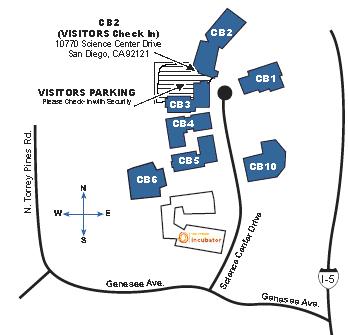 